Requesting PartyData Request No. From PartyReferenceDate Received/ ResponsePostedQuestionResponseBurbank and Glendale1Exhibit: DWP 104Tab: Control Sheet2.1.2017/2.2.2017Cells: H25-H27 - Please provide the studies and documentation that yielded the Receiving Station Study Reclassifications.[The studies relied on by Jennifer Tripp are attached as IR1a (RS Reallocation Memo.pdf) and IR1b (IR1b RS Study_Final_12202016).The Table of CBs and Transformers at Receiving Stations (RS) was compared against facilities in the LADWP provided FY14/15 power flow model to:Compare the number of transformer at each RS reported in the RS Reallocation Memo to the FY14/15 power flow modelCompare the aggregate MVA for the transformers at each station reported in the RS Reallocation Memo to the FY14/15 power flow modelFor any difference identified, nFront discussed the differences with LADWP and LADWP provided updated information in the IR1b RS Study_Final_12202016nFront also reviewed with LADWP the methodology used to allocate high voltage equipment associated with the RS transformers, e.g., breakers and switches to protect the transformer. LADWP confirmed it allocated those costs to distribution for all transformers classed as distribution in the LADWP Transmission Facility Determination Assessment To understand the cost allocation, nFront reviewed the costs estimates for transformers and circuit breakers as shown IR1_a and IR1b and determined that the costs were reasonable.nFront has no other studies or documentation except as provided in Testimony DWP-500 and Exhibit DWP-503.Burbank and Glendale2Exhibit: DWP-104Tab: Gen AS Matrix2.1.2017/2.9.2017Cells C15-AB22 - Please provide the studies and documentation that yielded the information on which generating resources provide which ancillary services.There are no studies or documentation that yield the information on which generating resources provide which ancillary services as shown in Tab: Gen AS Matrix. The information is based upon the input of LADWP Power System staff based upon their knowledge of which generating stations provide which ancillary service.Burbank and Glendale3Exhibit: DWP 104 Tab AD, section G.3.2.1.2017/2.2.2017Cell C360 - Please provide a copy of LADWP’s Receiving Station study, including all supporting documentation.[See response to IR1]Burbank and Glendale4aExhibit: DWP-104Tab AH2.1.2017/2.9.2017Cell H67 - Which tab does H67 point to? Cell H67 in tab AH ($296.4 M) is literally carried forward to  Statement BK cell F143 which is a check number for O&M. It should be noted that the two components of the $296.4 million are shown in tab AH in cells AF67 (Hoover purchased power: $14.5 million) and cell BE 67 (IPP purchased power: $281.9 million). Cell AF67 in tab AH is carried forward to cell V134 in tab BK. Cell BE67 in tab AH is carried forward to cell AE133 in tab BK.Burbank and Glendale4bExhibit: DWP-104Tab AH2.1.2017/2.9.2017Cells D55-D64 – Please provide documentation that shows the classification of “IPP Minimum Costs (IPP Share)” to Production, Transmission and any other functions. Please see “Attachment 4b_Purchased Power.xlsx.”  More specifically, please see the yellow highlighted cells in the “OATT Purchased Power” tab and the “IPP Minimum Costs” tab. The IPP Minimum Costs are classified as Production only.Burbank and Glendale4cExhibit: DWP-104Tab AH2.1.2017/2.9.2017Row 65: Please provide documentation that shows the classification of “Purchase Power Hoover” to Production, Transmission and any other functions. Please see “Attachment 4b_Purchased Power.xlsx.”  More specifically, please see the blue highlighted cell (D12) in the “OATT Purchased Power” tab. Hoover Purchased Power costs are classified as Production only.Burbank and Glendale4dExhibit: DWP-104Tab AH2.1.2017/2.9.2017Section D.2: Please provide an explanation for the reclassification of hydro O&M costs to Owens Valley. Owens Valley Common Costs (See cells N135:N144 of tab AH): LADWP’s GL tracks a category of O&M costs that are related to the Owens Valley hydro production stations as a group but are not specifically tracked by production station. As such, these costs are allocated to each Owens Valley hydro production station.Miscellaneous (FERC 543) (See cells O135:O144 of tab AH): LADWP’s GL FERC 543 includes a subcomponent (Miscellaneous) of costs that are not specifically tracked by production station. A review of these costs by LAWP staff determined that that these costs are related to the Owens Valley hydro production stations.Burbank and Glendale4eExhibit: DWP-104Tab AH2.1.2017Section G.3: Please provide copies of all contracts that provide LADWP transmission rights that are posted on the LADWP OASIS. Please provide data for FY14-15 showing the total MWs or MWhs or both that LADWP transmitted for others using these contract rights. Burbank and Glendale5aExhibit: DWP-104Tab AL2.1.2017/2.9.2017Cells C121-122 - Please provide all documentation referenced as “IPP Summary of Power Sales”. Please see “Attachment 5a_IPP Summary of Power Sales and IPA True-up.pdf”Burbank and Glendale5bExhibit: DWP-104Tab AL2.1.2017/2.9.2017Cell 124 - Please provide a copy of the IPA True-up Statement. Please see “Attachment 5a_IPP Summary of Power Sales and IPA True-up.pdf”Burbank and Glendale5cExhibit: DWP-104Tab AL2.1.2017/2.9.2017Cells B211-B223 - Please provide references to FERC decisions in support of including fuel stocks in OATT rates. Southern California Edison Company, Opinion No. 359, 53 FERC ¶ 61,408 at pp. 62,418 – 62,419 (1990).Burbank and Glendale5dExhibit: DWP-104Tab AL2.1.2017/2.9.2017Section B.5, rows 114-132 – Please provide documentation for the $35.5 million of “prepaid energy”. From whom was the energy purchased? For how long? Please provide the relevant contract(s) for the purchase of such prepaid energy. For the GL amounts supporting the $35.5 million please see “Attachment 5d_Prepaid Energy Query.”Per Section B.5, of the $35.5 million, $22.4 million is related with non-OATT service. The remaining $13.1 million is related to OATT service and is prepaid energy associated with LADWP’s entitlement to IPP per the GL.Burbank and Glendale5eExhibit: DWP-104Tab AL2.1.2017/2.9.2017Section D. Please provide documentation for “fuel stock”. For the GL query related to fuel stock, please see “Attachment 5e_Fuel Stock.xlsx”Fuel stock in BL comes from the GL and is related to LADWP’s fuel oil and coal stock inventory.Burbank and Glendale6aExhibit: DWP-104Tab AU2.1.2017Cells G24-P29 – Please provide documentation for all revenue credits, by source, type of service and specific amount of revenues. Burbank and Glendale6bExhibit: DWP-104Tab AU2.1.2017Please provide relevant contracts that support the sale of services that yield such credits.  Burbank and Glendale7aExhibit: DWP-104Tab BB2.1.2017Cells C27-D38 - Please provide documentation for all amounts. For Long-Term Firm PTP amounts, please provide copies of service agreements.  Burbank and Glendale7bExhibit: DWP-104Tab BB2.1.2017Column D - Are non-OATT or pre-OATT contract loads included in column D? If so, please provide copies of service agreements. If not, please explain why not.  Burbank and Glendale7cExhibit: DWP-104Tab BB2.1.2017Please provide a definition of LA’s “Peak Load”. Please confirm that this is LADWP’s “retail load”. If not, please explain any differences between Peak Load and LADWP’s “retail load”.  Burbank and Glendale7dExhibit: DWP-104Tab BB2.1.2017Please provide copies of all PTP contracts used to calculate amounts in Column D.  Burbank and Glendale7eExhibit: DWP-104Tab BB2.1.2017Please identify which PTP contract demand went away on January 1 of the test year.  Burbank and Glendale7fExhibit: DWP-104Tab BB2.1.2017Please affirm that non-OATT contract demands are included in the “PTP contract” summary. If not, please explain why not.  Burbank and Glendale8aExhibit: DWP-104Tab BK2.1.2017Cell F294 - Please provide documentation for all revenue credits received from LADWP Wholesale Marketing – Short-term, including but not limited to internal memoranda and e- mail records.  Burbank and Glendale8bExhibit: DWP-104Tab BK2.1.2017Cell F297 - Please provide documentation for all OATT Service – Short-Term revenue credits. Burbank and Glendale8cExhibit: DWP-104Tab BK2.1.2017Cells F339, F385, F430 - Please explain the lack of revenue credits from LADWP Wholesale Marketing – Short-Term.  Burbank and Glendale8dExhibit: DWP-104Tab BK2.1.2017Cells F342 - Please explain the lack of revenue credits from OATT Service – Short-Term. Burbank and Glendale8eExhibit: DWP-104Tab BK2.1.2017Cells F388, F433 - Please provide documentation for OATT Service – Short-Term revenue credits.  Burbank and Glendale8fExhibit: DWP-104Tab BK2.1.2017Cells F477-F482 - Please provide documentation for all revenue credits. Burbank and Glendale8gExhibit: DWP-104Tab BK2.1.2017Please provide documentation for revenues received from the Southern California Public Power Authority (SCPPA) for services provided to SCPPA, including queries to LADWP’s GL. Please identify where such revenues appear as credits to the revenue requirements. Burbank and Glendale9aExhibit: DWP-104Tab BL2.1.2017/2.9.2017Cell E168 - Please provide a copy of the “Reserve Requirement for 2014 VER Integration Study for LADWP (January 2017)”.Please see “Attachment 9a_Reserve Requirements for 2014 VER Integration.pdf”Burbank and Glendale9bExhibit: DWP-104Tab BL2.1.2017/2.9.2017Cell E211 - Please provide a copy of “BAL-002-WECC-2 Contingency Reserve Requirements”, and documentation showing LADWP’s translation or application of BAL- 002 to LADWP’s system to derive specific MW amounts in cell F211, F257.Please see “Attachment 9b_BAL-002-WECC-2.pdf”Based upon the attached WECC guidelines, LADWP’s system has maintained an Operating Reserve Spinning Reserve capacity of 300 MW to comply with the attached based upon its most severe single contingency requirement of 600 MW of which 50% or 300 MW is spinning reserve capacity. The other 50% or 300 MW is used to maintain an Operating Reserve Supplemental Reserve. Burbank and Glendale10Exhibit: DWP-104Tab BM2.1.2017/2.9.2017Please provide Statement BM as a stand-alone Word document.Please see “Attachment 10_Statement BM.docx.”Burbank and Glendale11aExhibit: DWP-104Tab 7 Factor Summary2.1.2017/2.9.2017Cells D86-89, D127, D132-133, D144, D153-154 - Please provide a copy of the referenced LADWP Workpaper(s).Cells D86-89: Please see the “Lines Gross Plant_End Bal” tab in “Attachment 11a_7 Factor Olive and Lines.xlsx” Cell D127: Please see the “Olive Station Costs” tab in “Attachment 11a_7 Factor Olive and Lines.xlsx”Cells D132-133: Please see the “Olive P-T Allocation” and “Olive Station Costs” tabs in “Attachment 11a_7 Factor Olive and Lines.xlsx.”Cell D144: Please see the “Olive Station Costs” tab in “Attachment 11a_7 Factor Olive and Lines.xlsx.”Cells D153-154. Please see the “Olive P-T Allocation” and “Olive Station Costs” tabs in “Attachment 11a_7 Factor Olive and Lines.xlsx.”Burbank and Glendale11bExhibit: DWP-104Tab 7 Factor Summary2.1.2017/2.9.2017Cell 145 - Please provide a copy of documentation or information “provided by LADWP”. (c) Cells D27-31, E177, E47-49, E53, E55-56, E59, E116-117, G116-117 - Please provide documentation.Please see “Attachment 11b_FERC 352-353 Depreciation Rates.pdf”Burbank and Glendale11cExhibit: DWP-104Tab 7 Factor Summary2.1.2017/2.9.2017Cells D27-31, E177, E47-49, E53, E55-56, E59, E116-117, G116-117 - Please provide documentation.Cells D27-31: Please see to the “Lines-GP,Accum Dep,O&M” tab in  “Attachment 11a_7 Factor Olive and Lines.xlsx.”Cell E177: Please see “Attachment 11.c.1_Trans Assets Subject to Property Tax.xlsx.” Cell E47-49:  Please see “Attachment 11.c.2_Transmission Miles.xlsx”E53: Please see “Attachment 11.c.2_Transmission Miles.xlsx”E55-56: PendingE59: Please see “Attachment 11.c.2_Transmission Miles.xlsx”E116-117: See the “Olive Station Costs” tab in “Attachment 11a_7 Factor Olive and Lines.xlsx.” G116-117: See the “Olive Station Costs” tab in “Attachment 11a_7 Factor Olive and Lines.xlsx.” Burbank and Glendale12aExhibit: DWP-104Tab Unit Data2.1.2017Cell B81 - Please provide data and documentation referenced in note [1].Burbank and Glendale12bExhibit: DWP-104Tab Unit Data2.1.2017Cell D94 - Please provide the basis for the estimate.Burbank and Glendale13aExhibit: DWP-104Tab Fixed Charge Rate & VAR Alloc.2.1.2017Cells C82-D83 - Please provide documentation.Burbank and Glendale13bExhibit: DWP-104Tab Fixed Charge Rate & VAR Alloc.2.1.2017Cells C87-D93 - Please provide documentation.Burbank and Glendale14aExhibit: DWP-104Transmission Planning Standards2.1.2017Please provide LADWP’s most recent long-term transmission planning study.The cost of service study and proposed rates are based on historical fiscal year 2014-2015. The information requested was not used in a cost of service study or any analyses that produced the proposed rates.Burbank and Glendale14bExhibit: DWP-104Transmission Planning Standards2.1.2017Please include a statement of LADWP’s planning standards for transmission facilities.The cost of service study and proposed rates are based on historical fiscal year 2014-2015. The information requested was not used in a cost of service study or any analyses that produced the proposed rates.Burbank and Glendale14cExhibit: DWP-104Transmission Planning Standards2.1.2017Please provide the most recent version of LADWP’s Long-Term Transmission Assessment.The cost of service study and proposed rates are based on historical fiscal year 2014-2015. The information requested was not used in a cost of service study or any analyses that produced the proposed rates.Burbank and Glendale15Exhibit 2002.1.2017/2.7.2017Please provide an explanation and supporting documentation for the use of a hypothetical capital structure.A complete explanation for the use of a hypothetical capital structure begins on page 6, line 14 and continues through page 9, line 4 of Dr. Habr’s direct testimony.Burbank and Glendale16aExhibits 300 and 4002.1.2017/2.8.2017Please provide explanations for all differences in depreciation rates between Exhibit 404 and Exhibit 302, page 6, Table 1-1.Exhibit 404 is offered to demonstrate the recommended changes in depreciation rates based upon the NewGen Depreciation Study, as compared to the depreciation rates that were recommended in the 2003 Depreciation Study.  The first column in Exhibit 404 shows the rates that were recommended in the 2003 Depreciation Study performed by Deloitte.  The existing rates shown in Exhibit 302, page 6, Table 1-1 are composite rates which are calculated in Exhibit 302, pages 79-90, Schedule 3.  The existing depreciation rates shown in Exhibit 302, Schedule 3 were calculated based on the actual depreciation accruals recorded by LADWP expressed as a percentage of gross plant in service for fiscal year ended June 30, 2015.    These rates may differ from the depreciation rates recommended in the 2003 Depreciation Study because 1) LADWP did not adopt all of the recommendations in the 2003 Depreciation Study (e.g., the 2003 Depreciation Study recommended negative net salvage rates for production plant which LADWP did not implement), and 2) the existing depreciation rates shown in Exhibit 302, page 6, Table 1-1 reflect new plant assets installed since the 2003 Depreciation Study.Burbank and Glendale16bExhibits 300 and 4002.1.2017/2.8.2017Please provide all workbooks, documentation, workpapers, and studies not already made public.Workpapers for the 2016 Depreciation Study (Exhibit 302) are attached.  A copy of the 2003 Depreciation Study is also attached.Burbank and Glendale17Exhibit 4002.1.2017/2.8.2017Please provide the equivalent of Exhibit 403 for transmission facilities.Provided below is a similar graph to Exhibit 403 for transmission facilities.  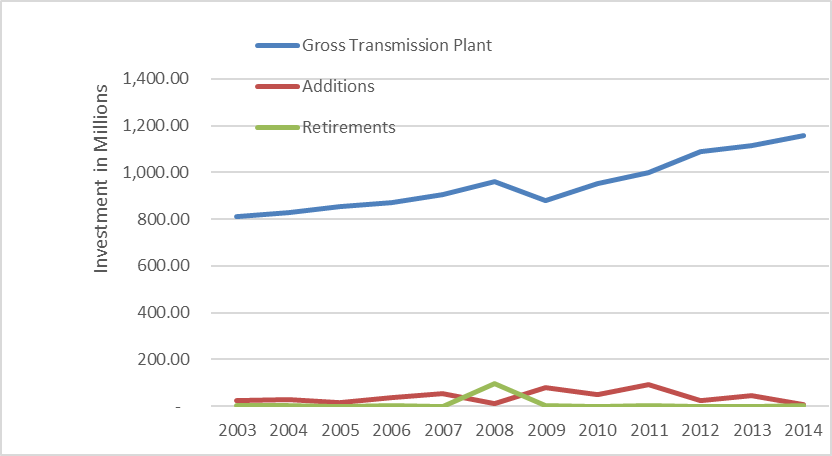 Please see attachment “IR17” for complete answer.Burbank and Glendale18aExhibit 5002.1.2017/2.2.2017Please provide an explanation for any differences between LADWP’s Receiving Station Study and FERC’s 7-Factor and Mansfield tests. [There are no differences between IR1b RS Study_Final_12202016 and the results of the FERC 7-Factor and Mansfield tests.]Burbank and Glendale18bExhibit 5002.1.2017/2.2.2017Page 15, lines 10-12: Please provide information that “LADWP represented to nFront”.[After nFront performed the OASIS query of transmission service offerings, nFront provided the list to LADWP and via a phone call LADWP told nFront that transmission service was offered over the same facilities in FY14/15. nFront has no additional documentation.]Burbank and Glendale18cExhibit 5002.1.2017/2.2.2017Page 20, lines 13, 15: Please provide copies of the 2000 RS Reallocation and Updated RS Reallocation studies. [See response to IR1. The studies are provided as IR1_a and IR1_b]Burbank and Glendale18dExhibit 5002.1.2017/2.2.2017Page 22, line 15: Please provide a copy of nFront’s Transmission Facility Determination. [See page 4 lines 6-9 of Exhibit DWP-500.] Study is available subject to NDA.Burbank and Glendale18eExhibit 5002.1.2017/2.2.2017Page 27, lines 9-10: Please provide documentation for the reclassification of “ANPP” facilities from production to transmission. [Table S-1 of Exhibit DWP-503 lists the physical facilities associated with ANPP and nFront’s determination that the ANPP facilities are integrated supported by the results of the power flow analyses and the related Seven Factor and the Mansfield Tests.
Burbank and Glendale18fExhibit 5002.1.2017/2.2.2017Please provide Exhibit DWP-503. [See response to IR18 (d)]Burbank and Glendale18gExhibit 5002.1.2017/2.2.2017In the OATT Transmission and Ancillary Services Rate Model (specifically, Tab AH of Exhibit DWP-104), LADWP reclassifies certain facilities based on the application of the 7-Factor and Mansfield tests.  The costs of such reclassified facilities are shown in Tab AH.  Burbank and Glendale seek the same level of granularity regarding gross and net plant values that LADWP used in Exhibit DWP-104 to reclassify certain costs, for all distribution, transmission and production facilities. Please provide this information, in Excel format, for the test period, both gross and net of accumulated depreciation.  Please provide documentation that non-LA facilities have been properly excluded (e.g., Burbank’s and Glendale’s shares of the PDCI).Burbank and Glendale18hExhibit 5002.1.2017/2.2.2017Please provide the in-service dates of the Haskell Switching Station and the second Barren Ridge-Haskell Line. Haskell Switching Station – September 2016Barren Ride-Haskell Line – October 2016Burbank and Glendale18iExhibit 5002.1.2017/2.2.2017Please provide all power flow studies used in the classification exercise. [The base and the fifteen power flow cases are provided in epc format. The results are also provided as well. This information is subject to NDA.Burbank and Glendale18jExhibit 5002.1.2017/2.2.2017Please provide copies of any maps, diagrams, or similar materials provided by LADWP and relied on in the preparation of this testimony, included but not limited to: LADWP’s transmission system map (34.5 kV and above) and LADWP’s Blackstart Print (BS-1). The map provided by LADWP and used in the Transmission Facility Determination Assessment is subject to NDA for release.Burbank and Glendale19aLADWP Proposed Tariff Section 13.52.1.2017/2.8.2017Please explain why LADWP has excluded the following language from the pro forma OATT in the proposed LADWP OATT Section 13.5: “To the extent the Transmission Provider can relieve any system constraint by redispatching the Transmission Provider's resources, it shall do so.”Generation redispatch will be address with the February 21, 2017 tariff posting.  Burbank and Glendale19bLADWP Proposed Tariff Section 13.52.1.2017/2.8.2017Will LADWP redispatch its resources to relieve system constraints? Will redispatch be provide to some or all customers and/or loads? Please explain your answers and provide redispatch plans, formulas, studies, and related documentation.Generation redispatch will be address with the February 21, 2017 tariff posting.  Burbank and Glendale19cLADWP Proposed Tariff Section 13.52.1.2017/2.8.2017Does LADWP redispatch its resources in any way to relieve system constraints for the benefit of its loads? Please explain your answer and provide redispatch plans, formulas, studies, and related documentation.Generation redispatch will be address with the February 21, 2017 tariff posting.  Burbank and Glendale20aLADWP Proposed Tariff Section 15.42.1.2017/2.8.2017Please explain why LADWP has exclude the following language from the pro forma OATT in the proposed LADWP OATT, Section 15.4: “If the Transmission Provider determines that it cannot accommodate a Completed Application for Long-Term Firm Point-To-Point Transmission Service because of insufficient capability on its Transmission System, the Transmission Provider will use due diligence to provide redispatch from its own resources until (i) Network Upgrades are completed for the Transmission Customer, (ii) the Transmission Provider determines through a biennial reassessment that it can no longer reliably provide the redispatch, or (iii) the Transmission Customer terminates the service because of redispatch changes resulting from the reassessment. A Transmission Provider shall not unreasonably deny self-provided redispatch or redispatch arranged by the Transmission Customer from a third party resource.(c) If the Transmission Provider determines that it cannot accommodate a Completed Application for Long-Term Firm Point-To-Point Transmission Service because of insufficient capability on its Transmission System, the Transmission Provider will offer the Firm Transmission Service with the condition that the Transmission Provider may curtail the service prior to the curtailment of other Firm Transmission Service for a specified number of hours per year or during System Condition(s). If the Transmission Customer accepts the service, the Transmission Provider will use due diligence to provide the service  until  (i)  Network  Upgrades  are  completed  for  the  Transmission Customer, (ii) the Transmission Provider determines through a biennial reassessment that it can no longer reliably provide such service, or (iii) the Transmission Customer terminates the service because the reassessment increased the number of hours per year of conditional curtailment or changed the System Conditions.”Generation redispatch will be address with the February 21, 2017 tariff posting.Burbank and Glendale20bLADWP Proposed Tariff Section 15.42.1.2017/2.8.2017Please provide and explain any established protocols or published Business Practices showing how LADWP will incorporate self-supplies of redispatch or redispatch arranged by the Transmission Customer from a third party resource. If no such protocols or Business Practices exist, please so state.Generation redispatch will be address with the February 21, 2017 tariff posting.Burbank and Glendale21aLADWP Proposed Tariff Section 192.1.2017/2.8.2017Please explain why LADWP has excluded the following language from the pro forma OATT in the proposed LADWP OATT Section 19: “Once informed, the Eligible Customer shall timely notify the Transmission Provider if it elects to have the Transmission Provider study redispatch or conditional curtailment as part of the System Impact Study.”Generation redispatch will be address with the February 21, 2017 tariff posting.Burbank and Glendale21bLADWP Proposed Tariff Section 192.1.2017/2.8.2017Will LADWP allow an Eligible Customer to request that LADWP study redispatch and conditional curtailment as part of the System Impact Study? If not, please so state, and please provide documentation or justification for this position.Generation redispatch will be address with the February 21, 2017 tariff posting.Burbank and Glendale22aLADWP Proposed Tariff Section 19.32.1.2017/2.8.2017Please explain why LADWP has excluded the following language from the pro forma OATT in the proposed LADWP OATT Section 19.3: “The System Impact Study shall identify (1) any system constraints, identified with specificity by transmission element or flowgate, (2) redispatch options (when requested by an Eligible Customer) including an estimate of the cost of redispatch. . . .”Generation redispatch will be address with the February 21, 2017 tariff posting.Burbank and Glendale22bLADWP Proposed Tariff Section 19.32.1.2017/2.8.2017Will LADWP identify system constraints by transmission element or flowgate in its System Impact Study? Please explain why or why not.Generation redispatch will be address with the February 21, 2017 tariff posting.Burbank and Glendale22cLADWP Proposed Tariff Section 19.32.1.2017/2.8.2017If LADWP offers redispatch options will it include an estimate of the cost of redispatch in its System Impact Study? Please explain why or why not.Generation redispatch will be address with the February 21, 2017 tariff posting.Burbank and Glendale23LADWP Proposed Tariff Section 19.72.1.2017/2.8.2017Please explain why LADWP has excluded the following italicized language from the pro forma OATT in the proposed LADWP OATT Section 19.7: “If the Transmission Provider determines that it will not have adequate transfer capability to satisfy the full amount of a Completed Application for Firm Point-To-Point Transmission Service, the Transmission Provider nonetheless shall be obligated to offer and provide the portion of the requested Firm Point- To- Point Transmission Service that can be accommodated without addition of any facilities and through redispatch.”Generation redispatch will be address with the February 21, 2017 tariff posting.Burbank and Glendale24LADWP Proposed Tariff Section 5.22.1.2017/2.8.2017Please explain why LADWP has excluded the following language from the pro forma OATT in the proposed LADWP OATT Section 5.2:“5.2 Alternative Procedures for Requesting Transmission Service:If the Transmission Provider determines that the provision of transmission service requested by an Eligible Customer would jeopardize the tax-exempt status of any local furnishing bond(s) used to finance its facilities that would be used in providing such transmission service, it shall advise the Eligible Customer within thirty (30) days of receipt of the Completed Application.If the Eligible Customer thereafter renews its request for the same transmission service referred to in (i) by tendering an application under Section 211 of the Federal Power Act, the Transmission Provider, within ten (10) days of receiving a copy of the Section 211 application, will waive its rights to a request for service under Section 213(a) of the Federal Power Act and to the issuance of a proposed order under Section 212(c) of the Federal Power Act. The Commission, upon receipt of the Transmission Provider's waiver of its rights to a request for service under Section 213(a) of the Federal Power Act and to the issuance of a proposed order under Section 212(c) of the Federal Power Act, shall issue an order under Section 211 of the Federal Power Act. Upon issuance of the order under Section 211 of the Federal Power Act, the Transmission Provider shall be required to provide the requested transmission service in accordance with the terms and conditions of this Tariff.”The tariff was revised so that transmission service did not violate the private use restrictions associated with outstanding municipal bonds.Burbank and Glendale25aLADWP Proposed Tariff Section 15.72.1.2017Please provide studies and documentation for the increase in the Real Power Loss factors for the various facilities in Section 15.7.Burbank and Glendale25bLADWP Proposed Tariff Section 15.72.1.2017Please describe any changes in LADWP’s system conditions that warrant these increases.Burbank and Glendale26aLADWP Proposed Tariff Schedule 12.2.1.2017/2.9.2017Please provide studies and documentation for the increase in the Generator Regulation and Frequency Response Service purchase requirement in Schedule 12.There is no Schedule 12 that requires a Generator Regulation and Frequency Response Service purchase requirement. However, if this question applies to Schedule 10, the study that supports the purchase requirement is the “Reserve Requirement for 2014 VER Integration Study for LADWP (January 2017)” table 5 that is provided in response to Information Request No. 9 (a).Burbank and Glendale26bLADWP Proposed Tariff Schedule 12.2.1.2017/2.9.2017Please describe any changes in LADWP’s systems conditions that support these increases in purchase requirements.The Generator Regulation and Frequency Response Service purchase requirement in Schedule 10 is based upon the recent study mentioned in response to No. 26 (a) above.Burbank and Glendale27a12 CP  2.1.2017Please explain the proposed use of 12 CP loads in formulating proposed OATT rates, including ancillary service rates.Burbank and Glendale27b12 CP  2.1.2017Please provide any and all documents supporting LADWP’s proposal to use 12 CP.Burbank and Glendale28aAncillary Service Purchase Obligations2.1.2017/2.9.2017Please provide all studies and documentation for the proposed ancillary service purchase obligations.1.	Schedule 3 - Regulation and Frequency Response Service Purchase Obligation: See “Reserve Requirement for 2014 VER Integration Study for LADWP (January 2017)” table 5 provided in response to Information Request No. 9 (a).2.	Schedule 5 - Operating Reserve-Spinning Reserve Service Purchase Obligation: See response to Information Request No. 9 (b).3.	Schedule 6 - Operating Reserve-Supplemental Reserve Service Purchase Obligation: See response to Information Request No. 9 (b).4.	Schedule 10 A - Generator Regulation and Frequency Response Service Purchase Obligation (Non dispatchable Generation): See “Reserve Requirement for 2014 VER Integration Study for LADWP (January 2017)” table 5 provided in response to Information Request No. 9 (a).5.	Schedule 10 B - Generator Regulation and Frequency Response Service Purchase Obligation (Dispatchable Generation). See “Reserve Requirement for 2014 VER Integration Study for LADWP (January 2017)” table 5 provided in response to Information Request No. 9 (a).Burbank and Glendale28bAncillary Service Purchase Obligations2.1.2017/2.9.2017Please describe each ancillary service purchase obligation that has changed from the current LADWP OATT and rate schedules, and explain why these changes have occurred.The proposed ancillary service purchase obligations indicated in tab BL of the OATT model are based upon the responses to Information Request No. 28 (a). Burbank and Glendale28cAncillary Service Purchase Obligations2.1.2017/2.9.2017Exhibit DWP-104, Tab BL. Please provide studies and documentation for the following cells: F44, F49, F54, F63, F67, F168, F211, F257, F334, F335, and F368.All the percentages and amounts indicated below are based upon the responses to Information Request No. 28 (a). F44 – shows 3.496% and reflects the Schedule 3 Regulation and Frequency Response Service Purchase Obligation.F49 - shows 6.027% and reflects the Purchase obligation for Schedule 5 Operating Reserve-Spinning Reserve Service.F54 – shows 6.027% Purchase obligation for Schedule 6 Operating Reserve-Supplemental Reserve Service.F63 – shows 9.278% Purchase Obligation for Schedule 10 Generator Regulation and Frequency Response Service (Non dispatchable Generation).F67 – shows 3.496% Purchase Obligation for Schedule 10 B Generator Regulation and Frequency Response Service (Dispatchable Generation).F168 – shows 174 MW Purchase Obligation for Schedule 3 Regulation and Frequency Response Purchase Obligation.F211 – shows 300 MW and reflects the Purchase Obligation for Schedule 5 Operating Reserve-Spinning Reserve Service.F257 – shows 300 MW and reflects the Purchase Obligation for Schedule 6 Operating Reserves -Supplemental Reserve.F334 – shows 63 MW and reflects the Purchase Obligation for Schedule 10 A Generator Regulation and Frequency Response Service (Non dispatchable Generation).F335 – shows 679 MW and reflects the incremental nameplate VER capacity used in Schedule 10 A Generator Regulation and Frequency Response and comes from the   “Reserve Requirement for 2014 VER Integration Study for LADWP (January 2017)”.F368 – shows 174 MW and reflects the Purchase Obligation for Schedule 10 B Regulation and Frequency Response Purchase Obligation (dispatchable generation).Burbank and Glendale29Rate Design (DWP-104, Tab BL)  2.1.2017/2.9.2017Please provide studies and documentation for the divisor of 4,160 in cells F103, F138, F185, F195, F229, F239, F275, F285, F318, F352, F362, F386, and F396.The divisor of 4,160 hours is discussed in Dave Cohen/Ed Lucero testimony for statement BL and reflects the number of On-Peak hours during the year. The use of the 4,160 hours for On-Peak service is recognized by FERC in: Northeast Utilities Service Company, 89 FERC ¶61,184, (1999) .